Danas ćeš od stare limenke ili staklenke izraditi teglu za cvijeće.POTREBAN PRIBOR:-staklenka ili limenka-stara čarapa-kolaž papir, ostaci tkanina, vataPOSTUPAK:-najprije operi i obriši limenku ili staklenku-na limenku/staklenku navuci staru čarapu-ukrasi po želji ( pogledaj primjere)-donesi svoju ukrasnu teglicu na sljedeći sat domaćinstva i unutra ćemo posaditi čuvarkuću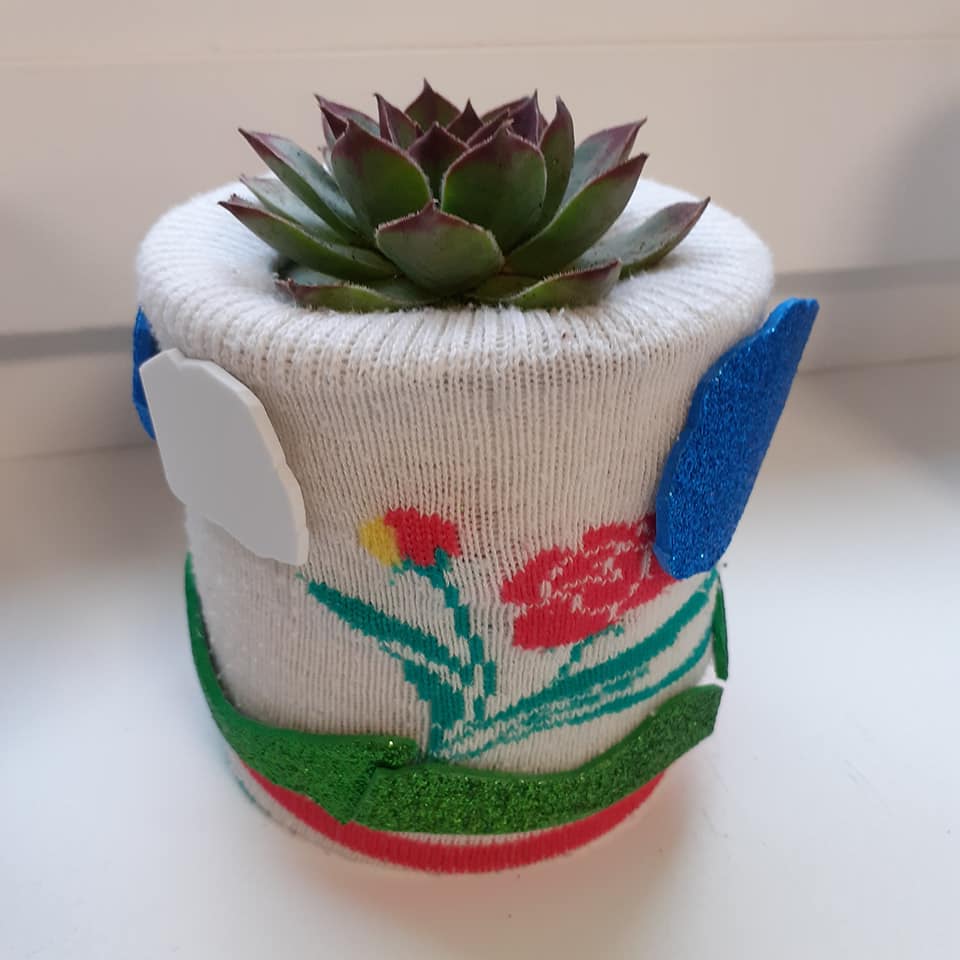 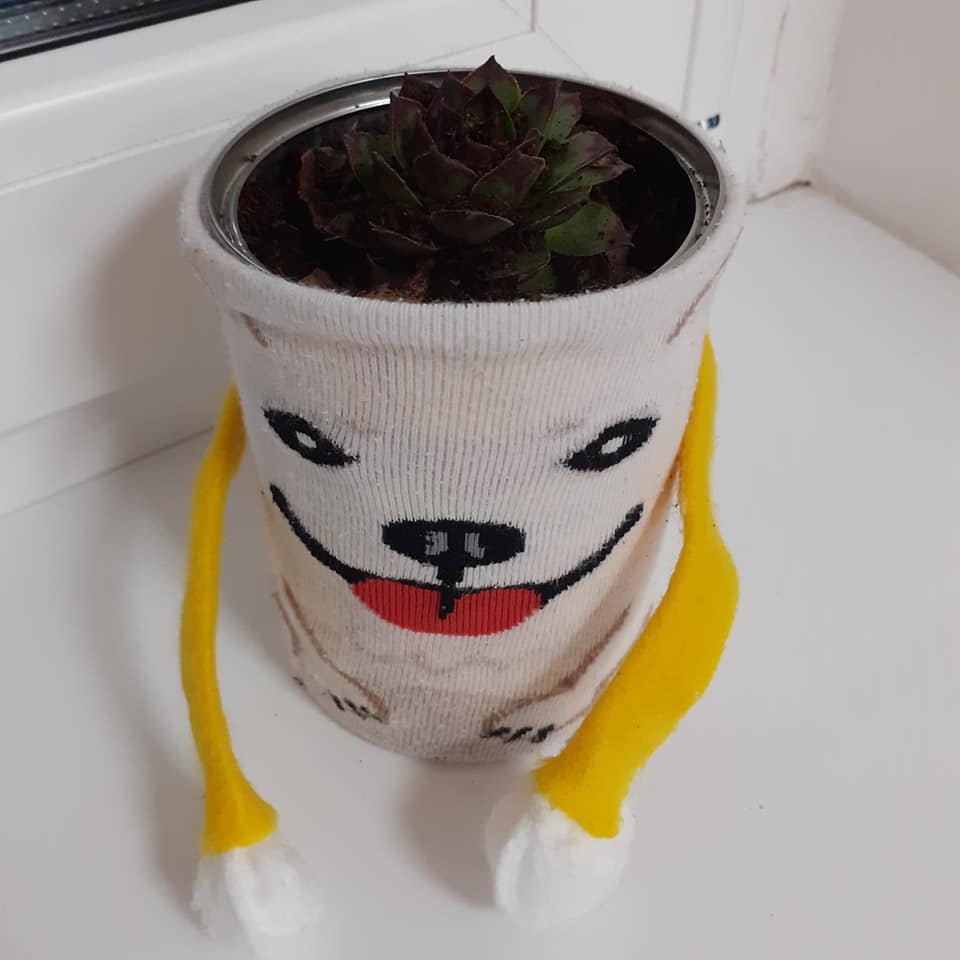 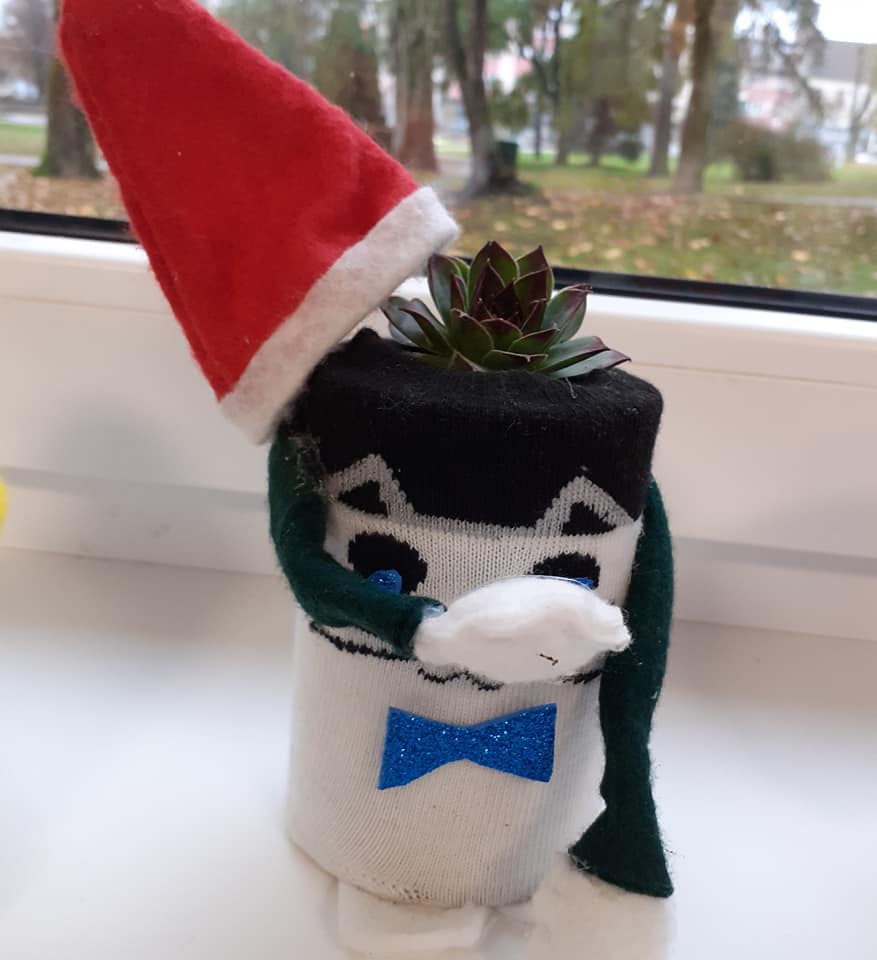 Izvor: učiteljica Lj. Puškaš